MERSİN BÜYÜKŞEHİR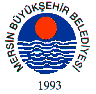 BELEDİYE MECLİSİBirleşim Sayısı : (2)Oturum Sayısı : (1)Karar Tarihi    : 13/06/2014Karar Sayısı     : 224 						  		  	 	  	 KARARBüyükşehir Belediye Meclisi’nin 12/05/2014 Tarih ve 140 Sayılı ara kararı ile          İmar ve Bayındırlık Komisyonu’na havale edilen; mülkiyeti Anamur Belediyesi’ne ait, Anamur İlçesi, Göktaş Mahallesi, 743 ada, 2 numaralı parselin ve mülkiyeti Maliye Hazinesine ait olan Anamur Belediyesine tahsisli Ören Mahallesi, 368 ada, 2 numaralı parsel ile ilgili 28/05/2014 ve 29/05/2014 tarihli komisyon raporları okunarak görüşmeye geçildi.	KONUNUN GÖRÜŞÜLMESİ VE OYLANMASI SONUNDAİmar ve Bayındırlık Komisyon Raporlarında;1- Anamur Belediye Meclisi’nin 06/05/2014 tarih ve 130 sayılı meclis kararı, Mersin Büyükşehir Belediye Meclisi’nin 12/05/2014 tarih ve 140 sayılı ara kararı ile İmar ve Bayındırlık Komisyonuna havale edilmiştir. Plan değişikliğine konu edilen alan, mülkiyeti Anamur Belediyesi’ne ait, Anamur İlçesi, Göktaş Mahallesi, 743 ada, 2 numaralı parseli kapsamaktadır. Söz konusu parsel 1/5000 ölçekli nazım imar planında ve 1/1000 ölçekli uygulama imar planında kısmen “sosyal kültürel tesis alanı”  kısmen “park alanı” olarak işaretlidir.  Anamur Belediye Meclisi'nin söz konusu kararında; imar planı değişikliğine konu sosyal kültürel tesis alanı olarak işaretli alanda yapılacak olan tesislerin yerleşim alanlarının daha uygun hale getirilmesi amacıyla yapılaşma şartlarının TAKS=0.50, hmax=12,50, emsal=1.25, çekme mesafeleri tüm cephelerden 5 metre olarak belirlendiği belirtilmektedir. İmar ve Bayındırlık Komisyonumuz tarafından dosya üzerinde ve ilgili mevzuat çerçevesinde yapılan incelemeler neticesinde; Anamur Belediye Meclisi’nin 06/05/2014 tarih ve 130 sayılı kararının sosyal kültürel tesis alanında yapılması düşünülen tesislere ilişkin mimari proje göz önünde bulundurularak ekli paraflı krokide görüldüğü şekli ile tadilen onaylanmasına komisyonumuz tarafından oy birliği ile;2- Anamur Belediye Meclisi’nin 06/05/2014 tarih ve 127 sayılı meclis kararı, Mersin Büyükşehir Belediye Meclisi’nin 12/05/2014 tarih ve 140 sayılı ara kararı ile İmar ve Bayındırlık Komisyonuna havale edilmiştir. Plan değişikliğine konu edilen alan, mülkiyeti Maliye Hazinesine ait olan Anamur Belediyesine tahsisli Ören Mahallesi, 368 ada, 2 numaralı parsel ve çevresini kapsamaktadır. Anamur Belediye Meclisi'nin söz konusu kararında; İller Bankası A.Ş’nin 02.04.2014 tarih ve 716 sayılı yazılarına istinaden Ören Mahallesi, 368 ada, 2 numaralı parselin imar planında arıtma tesisi olarak planlanması ve tesis alanının daha da genişletilerek arıtma tesisinin yerleşebilmesi için imar adasının tümünün arıtma tesisi alanı olarak planlanması yönündeki teklifin uygun görüldüğü belirtilmektedir.  					./..MERSİN BÜYÜKŞEHİRBELEDİYE MECLİSİBirleşim Sayısı : (2)Oturum Sayısı : (1)Karar Tarihi    : 13/06/2014Karar Sayısı     : 224 						  		  	 	  	 KARAR					  (2)İmar ve Bayındırlık Komisyonumuz tarafından dosya üzerinde ve ilgili mevzuat çerçevesinde yapılan incelemeler neticesinde; Anamur Belediye Meclisi’nin 06/05/2014 tarih ve 130 sayılı kararının 1/1000 ölçekli uygulama imar planı değişikliği şeklinde olduğu, bu durumun planlar arası kademelenme ve birliktelik ilkeleri bağlamında, üst ölçekli planlar ile uyumsuzluk oluşturacağı ve bu durumun mevzuat açısından hukuki sorunlar yaratacağı gerekçesi ile 1/5000 ölçekli Nazım İmar Planında da gerekli değişikliğin yapılması gerekmektedir.Bu kapsamda gerekli görülen 1/5000 ölçekli nazım imar planı değişikliği sonrası tekrar değerlendirilmek üzere Anamur Belediye Meclisi’nin 06/05/2014 tarih ve 127 sayılı kararı ile onaylanan 1/1000 ölçekli uygulama imar planının onaylanmadan idaresine iadesine, komisyonumuz tarafından oy birliği ile karar verilmiştir. Denilmektedir.Yapılan Müzakereler Sonucunda;  söz konusu komisyon raporlarının hazırlandığı şekli ile kabulüne, ayrı ayrı yapılan oylamalar neticesinde, oy birliği ile karar verildi.    Kerim TUFAN		          Enver Fevzi KÖKSAL 		Ergün ÖZDEMİR   Meclis Başkan V.			      Meclis Katibi	   		     Meclis Katibi